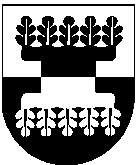 ŠILALĖS RAJONO SAVIVALDYBĖSMERASPOTVARKISDĖL ŠILALĖS RAJONO SAVIVALDYBĖS MERO 2018 M. GEGUŽĖS 24 D. POTVARKIO NR. T3-26 „DĖL ATSTOVŲ SKYRIMO Į ŠILALĖS RAJONO PARTNERYSTĖS VIETOS VEIKLOS GRUPĖS VALDYBĄ“ PAKEITIMO2018 m. spalio 3 d. Nr. T3-44ŠilalėVadovaudamasis Lietuvos Respublikos vietos savivaldos įstatymo 18 straipsnio 1 dalimi, atsižvelgdamas į Šilalės rajono partnerystės vietos veiklos grupės 2018 m. spalio 1 d. raštą Nr. SD-72 „Dėl Šilalės rajono savivaldybės deleguoto valdžios atstovo pakeitimo, delegavimo į Šilalės rajono partnerystės vietos veiklos grupės valdybą“:Pakeičiu Šilalės rajono savivaldybės mero 2018 m. gegužės 24 d. potvarkį Nr. T3-26 „Dėl atstovų skyrimo į Šilalės rajono partnerystės vietos veiklos grupės valdybą“ ir 1.1 papunktį išdėstau taip:“1.1. Vaivą Gudauskienę, Šilalės rajono savivaldybės administracijos (toliau –Administracija) Teisės ir viešosios tvarkos skyriaus vyriausiąją specialistę;”. Pavedu paskelbti šį potvarkį Šilalės rajono savivaldybės interneto svetainėje www.silale.lt.Šis potvarkis gali būti skundžiamas Lietuvos Respublikos administracinių bylų teisenos įstatymo nustatyta tvarka Lietuvos administracinių ginčų komisijos Klaipėdos apygardos skyriui (H. Manto g. 37, Klaipėda) arba Regionų apygardos administracinio teismo Klaipėdos rūmams (Galinio Pylimo g. 9, 91230 Klaipėda) per vieną mėnesį nuo šio įsakymo paskelbimo arba įteikimo suinteresuotam asmeniui dienos.Savivaldybės meras                                                                                            Jonas Gudauskas